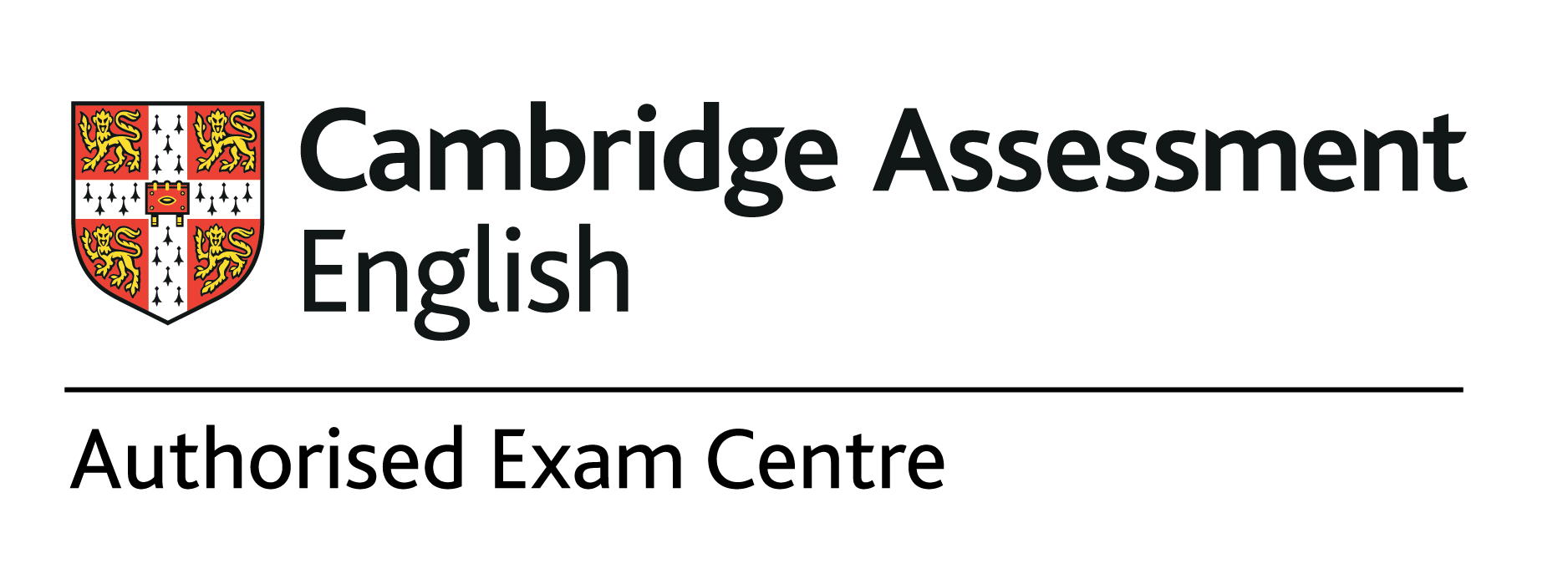 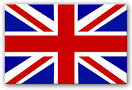                           English   In   Vendée                                                          englishinvendee@gmail.com--------------------------------------------------------------------------------------------------------           BULLETIN  D'INSCRIPTION    2022- 2023                       Young Learners    Movers      95 eurosDate choisie :           _________________________________________________________                    NOM:                       _________________________________________________________Prénom:                   _____________________________________________ M / F _______Date de naissance :   ___/___/_____                  lieu de   naissance:    __________________Adresse postale:       _________________________________________________________Tél candidat :            _________________________________________________________Email:                      _______________________________@_________________________Tél parents (pour les candidats mineurs):                 _________________________________Signature d’un parent English In Vendée - BP 609 - Route de Nantes - 85015 La Roche sur Yone mail: englishinvendee@gmail.com      Site : englishinvendee.cambridgecentres.org    Tél 06 87 11 13 63Paiement par virement bancaire. Voir RIB ci-joint                                                         N°  SIRET     82013369200013